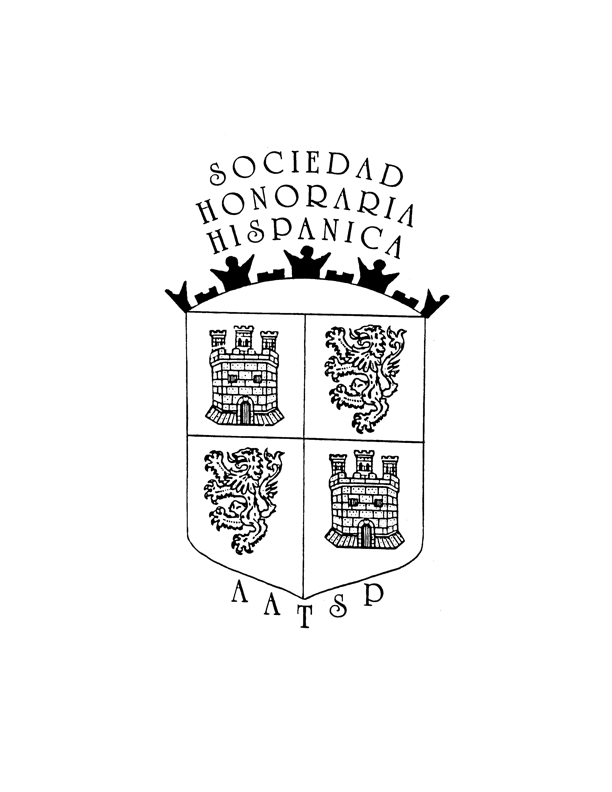 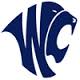 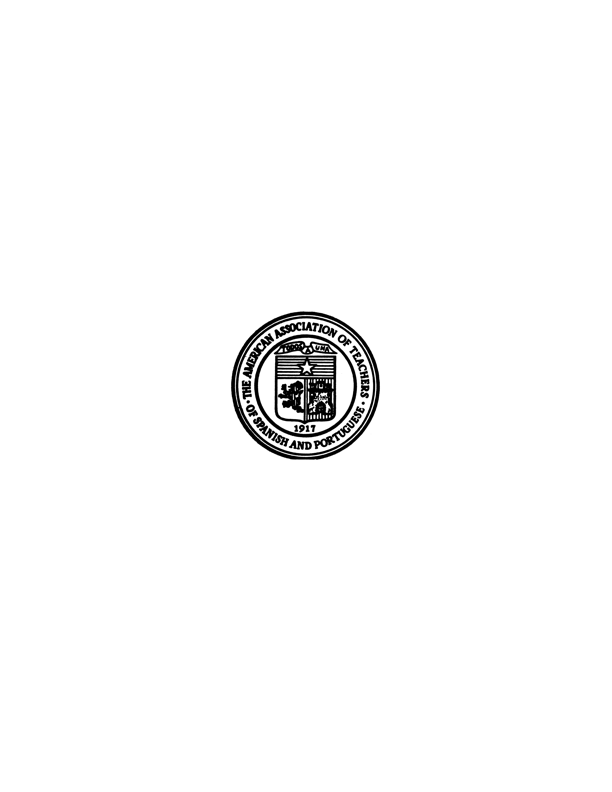 Wesley Chapel High SchoolApplication forSociedad Honoraria HispánicaPlease complete and return this application to Sra. Coler’s mailbox in the front office by Jan. 13th. Please keep in mind that becoming a member of this society includes promoting the Hispanic culture within our school and community. If you are a tenth grader who currently only has two semesters of Spanish completed it is advised that you submit your application in January.(please print)Name: _________________________________   Grade Level: ________Phone Number: _____________________ Student ID Number: ________Spanish Level:     Beginning I         II           III            IV           APPlease complete the following as thoroughly and honestly as possible.Usando más de cinco oraciones, escriba un párrafo para presentarse a la soiciedad. El párrafo debe explicar su personalidad e interés en Español. Él no debe incluir información genérica como su edad o color favorita. Puede usar una hoja de papel por separado si necesita más espacio para explicar.
_____________________________________________________________

_____________________________________________________________

_____________________________________________________________

_____________________________________________________________

_____________________________________________________________Would your schedule accommodate meetings at least once a month after school?  Would you be comfortable tutoring students in Spanish?  At what level?